«24» декабря 2021 г. № 89-Г  Об утверждении муниципальной программы«Развитие сельского хозяйства Городского округа«Жатай» на 2022-2026 годы»В соответствии со Стратегией социально-экономического развития Городского округа «Жатай» Республики Саха (Якутия) на период до 2030 года, утверждённой Решением Окружного Совета депутатов Городского округа «Жатай» от 20 декабря 2018 года № 58-2, Постановлением Главы Окружной Администрации ГО «Жатай» от 16.09.2016 года №170 «Об утверждении Методических рекомендаций по разработке муниципальных программ ГО «Жатай»:Утвердить муниципальную программу «Развитие сельского хозяйства Городского округа «Жатай» на 2022-2026 годы», согласно приложению, к настоящему постановлению.Настоящее постановление вступает в силу с 01.01.2022 г.Контроль над исполнением настоящего постановления оставляю за собой.Глава                                                                               Исаева Е.Н.Приложение № 1 к постановлению Главы Городского округа «Жатай»
                       от «24» декабря 2021г.  №        89-ГОб утверждении Муниципальной программы «Развитие сельского хозяйства Городского округа «Жатай» на 2022-2026 годы»МУНИЦИПАЛЬНАЯ ПРОГРАММА «РАЗВИТИЕ СЕЛЬСКОГО ХОЗЯЙСТВА ГОРОДСКОГО ОКРУГА «ЖАТАЙ» НА 2022-2026 ГОДЫ» СодержаниеПаспорт Муниципальной программы «Развитие сельского хозяйства на территории Городского округа «Жатай» на 2022-2026годы»……...............................................................4Нормативно-правовое обеспечение Программы……………………………………………....6Характеристика текущей ситуации сельского хозяйства…………………………………….6Цели и задачи Программы…………………………………………………................................7Система программных мероприятий………………………………………..............................8Механизм реализации Программы…………………………………………………………......8Ресурсное обеспечение программы………………………………………………………….....9Перечень целевых индикаторов и показателей……………………………………………....10Таблица 1………………………………………………………………………………………..11Приложение 1…………………………………………………………………………………...12Приложение 2…………………………………………………………………………………...17Паспорт Муниципальной программы «Развитие сельского хозяйства на территории Городского округа «Жатай» на 2022-2026 годы»Нормативно-правовое обеспечение ПрограммыМуниципальная программа «Развитие сельского хозяйства Городского округа «Жатай» на 2022-2026 годы» (далее – Программа) разработана в соответствии с Федеральным законом от 29.12.2006 года № 264 «О развитии сельского хозяйства», Федеральным законом от 06.10.2003 года №131-ФЗ «Об общих принципах организации местного самоуправления в Российской федерации», Постановлением Правительства РФ от 14.07.2012 №717 "О Государственной программе развития сельского хозяйства и регулирования рынков сельскохозяйственной продукции, сырья и продовольствия", Постановлением Правительства Республики Саха (Якутия) от 15 сентября 2021 г. N 341 "О государственной программе Республики Саха (Якутия) «Развитие сельского хозяйства и регулирование рынков сельскохозяйственной продукции, сырья и продовольствия на 2020 - 2024 годы»,пунктом 1 части 3 статьи 7 Закона Республики Саха (Якутии) от 26 апреля 2016 года №1619-3 N 791-V «О развитии сельского хозяйства в Республике Саха (Якутия)», Стратегией социально-экономического развития Городского округа «Жатай» Республики Саха(Якутия) на период до 2030 года, утверждённой Решением Окружного Совета депутатов Городского округа «Жатай» от 20 декабря 2018 года № 58-2, Постановлением Главы Окружной Администрации ГО «Жатай» от 16.09.2016 года №170 «Об утверждении Методических рекомендаций по разработке муниципальных программ ГО «Жатай».Программа определяет цели, задачи и направления развития сельского хозяйства, финансовое обеспечение и механизмы реализации предусмотренных мероприятий, показатели их результативности.Характеристика текущей ситуации сельского хозяйстваПо состоянию на 01.01.2021 г. в Городском округе «Жатай» производством сельскохозяйственной продукцией занимаются 4 крестьянских (фермерских) хозяйств (далее - К(Ф)Х) и 2 индивидуальных предпринимателя (далее - ИП).Основной задачей Городского округа «Жатай была государственная поддержка сельхозтоваропроизводителей, сохранение поголовья сельскохозяйственных животных, недопущения сокращения посевных площадей. За последние годы посевные площади сельскохозяйственных культур в Городском округе «Жатай» существенно не изменились.На 01.01.2021 г. общая посевная площадь сельскохозяйственных культур во всех категориях хозяйств Городского округа «Жатай» составляет 218,0 га. Ведущей отраслью сельского хозяйства Городского округа «Жатай» является растениеводство. Основные отрасли растениеводства – выращивание картофеля, овощей открытого и закрытого грунта. Производством продовольственного картофеля и овощей в промышленных масштабах занимается ИП Эм Григорий.Основные показатели производственной деятельности за последние три года отображены в таблице 1:  Таблица 1Динамика производственной деятельности Из Таблицы 1 видно, что на территории Городского округа «Жатай» сохраняется поголовье крупного рогатого скота и лошадей. Валовой сбор картофеля по итогам 2020 г. составил 1 050,2 тонн (92,5 % к 2019 г.). Объем производства овощей в сравнении с 2019 г. вырос и составил 3 162,3 тонн (101,1% к 2019 г.).В 2020 году на реализацию муниципальной программы было предусмотрено 6 054,5 тыс. рублей:субвенция на поддержку производства овощей открытого грунта – 3 198,0 тыс. рублей;субвенция на поддержку производства картофеля – 1 164,8 тыс. рублей;субвенция на поддержку скотоводства – 820,0 тыс. рублей;субвенция на поддержку табунного коневодства – 85,5 тыс. рублей;субвенция на содержание специалиста сельскохозяйственного отдела – 640,0 тыс. рублей.Кассовое исполнение мероприятий за 2020 год составило 5 659,1 тыс. рублей или 93,5 %. Средства субвенций освоены не в полном объеме, в связи с несоответствием условий предоставления получателям субсидий, а именно: 1. Отсутствие посевной площади в 4 га у ИП Главы К(Ф)Х Казанцева В.В.;2.	Несоответствие условиям предоставления получателей субсидий (ЛПХ), отсутствие 2,5 га под ведение ЛПХ.С 2019 года на территории Городского округа «Жатай» было введено многолетнее травянистое растение рода земляника семейства розоцветных, плодовая культура клубника. Данный вид культуры является перспективным в условиях Севера. В дальнейшем планируется выход данного продукта на промышленный масштаб. В связи со сложившейся эпидемиологической ситуацией, связанной с распространением коронавирусной инфекции Covid-19, цех по переработке овощей приостановил свою работу, из-за отсутствия рабочей силы.На данном этапе остаются нерешенными вопросы изменения структуры сельскохозяйственного производства, перепрофилирования производства в сторону более рентабельных видов деятельности, эффективного использования земельных ресурсов. Несмотря на это, возможно ведение рентабельного агропромышленного производства, получение стабильных урожаев сельскохозяйственных культур, при использовании районированных для данной зоны сельскохозяйственных культур, а также на основе ресурсо- и энергосберегающих технологий возможно повышение эффективной динамики продуктивности сельскохозяйственных животных. SWOT-анализ позволяет оценить силы и средства, необходимы для развития сельского хозяйства в Городском округе «Жатай» вскрыть слабые стороны, возможности и угрозы, присущие внешней среде.Результаты SWOT-анализаЦели и задачи ПрограммыЦелью программы является повышение уровня самообеспечения Городского округа «Жатай» местной высококачественной сельскохозяйственной продукцией.Для достижения цели Программы необходимо решить следующие основные задачи:Стимулирование развития животноводства. Сохранение и увеличение поголовья сельскохозяйственных животных;Стимулирование развития растениеводства. Сохранение и увеличение посевных площадей картофеля и овощей. Увеличение валового сбора картофеля и овощей;Управление программой.4. Система программных мероприятийДля реализации задач муниципальной программы предусмотрена система мероприятий, которые структурированы следующим образом:Задача1. Стимулирование развития животноводства. Сохранение и увеличение поголовья сельскохозяйственных животных.Мероприятие 1.1.Финансовое обеспечение (возмещение) части затрат на содержание коров;Мероприятие 1.2. Финансовое обеспечение (возмещение) части затрат на содержание кобыл;Мероприятие 1.3. Финансовое обеспечение (возмещение) части затрат на содержание скотоводства в личных подсобных хозяйствах;Мероприятие 1.4. Обеспечение производства и переработки продукции животноводства.Задача 2. Стимулирование развития растениеводства. Сохранение и увеличение посевных площадей картофеля и овощей. Увеличение валового сбора картофеля и овощей.Мероприятие 2.1. Финансовое обеспечение (возмещение) части затрат на поддержку производства овощей открытого грунта;Мероприятие 2.2. Финансовое обеспечение (возмещение) части затрат на поддержку производства картофеля;Мероприятие 2.3. Развитие растениеводства (предоставление субсидий на обеспечение организации закупа продукции растениеводства).Задача 3. Управление программой.Мероприятие 3.1. Содержание специалиста по сельскому хозяйству;Мероприятие 3.2. Расходы на оказание услуг табунщика.План реализации муниципальной программы «Развитие сельского хозяйства Городского округа «Жатай» на 2022-2026 годы» представлен в Приложении №1.5.  Механизм реализации ПрограммыУправлением реализацией Программы осуществляет разработчик Программы - Окружная Администрация Городского округа «Жатай».Окружная Администрация Городского округа «Жатай» ежегодно утверждает постановления о порядке и условиях предоставления субсидий сельскохозяйственным товаропроизводителям.Куратором Программы является финансово-экономический отдел Окружной Администрации Городского округа «Жатай».Куратор Программы обеспечивает управление реализацией Программы, предусматривающее: Выполнение плана реализации Программы;  Использование механизмов корректировки программных мероприятий; Осуществляет обобщение и подготовку информации о ходе реализации мероприятий Программы; Обеспечение постоянного мониторинга реализации Программы с применением целевых индикаторов. Мониторинг реализации муниципальной программы ориентирован на раннее предупреждение возникновения проблем и отклонений хода реализации программ от запланированного уровня и осуществляется не реже одного раза в квартал. Формы мониторинга Программы приведены в(Приложение №5 и Приложение №6) постановления Главы Окружной Администрации ГО «Жатай» от 16.09.2016 года №170 «Об утверждении Методических рекомендаций по разработке муниципальных программ ГО «Жатай».Объектом мониторинга являются сведения о кассовом исполнении и объемах заключенных соглашений по программам на отчетную дату, а также ход реализации плана мероприятий программ и причины невыполнения сроков мероприятий и событий, объемов финансирования мероприятий. Для контроля за ходом реализации Программы куратор Программы ежегодно представляет сводные отчеты о ходе ее выполнения и об эффективности расходования финансовых средств в финансово-экономическое управление Окружной Администрации Городского округа «Жатай»: годовой отчет о ходе реализации и оценке эффективности до 15 февраля года, следующего за отчетным, и до 10-го числа месяца, следующего за отчетным кварталом за 2 и 3 квартал, направляется в финансово-экономический отдел Окружной Администрации Городского округа «Жатай». Предоставление отчетных данных для проведения мониторинга реализации программ и индикативных показателей предоставляется на бумажном и электронном носителе.6.  Ресурсное обеспечение ПрограммыРазвитие сельскохозяйственного производства невозможно без привлечения финансовых средств из всевозможных источников и создания условий для долгосрочного и среднесрочного кредитования.Для достижения целей и решения задач будут использованы финансовые ресурсы из следующих источников:- средств республиканского бюджета (в соответствии с республиканскими программами);- средств муниципального бюджета, направленных на государственную поддержку развития агропромышленного комплекса Городского округа «Жатай»;- внебюджетных источников - собственные средства предприятий (организаций), сельхозтоваропроизводителей, кредиты коммерческих банков, лизинг и инвестиции.Объем финансирования программы по прогнозу в 2022 – 2026 гг.составит 20 383,5 тыс.рублей:-  за счет средств муниципального бюджета – 1 800,0 тыс. рублей;-  за счет средств республиканского бюджета – 18 583,5 тыс. рублей;-  за счёт средств внебюджетных источников – 0,0 тыс. рублей.Оценка ресурсного обеспечения Программы и их распределение по годам, в разрезе источников финансирования представлена в таблице №2 к настоящей Программе.7.  Перечень целевых индикаторов и показателейВ результате реализации программных мероприятий к концу 2026 году ожидается достижение следующих конечных результатов:Сохранение поголовья коров;Сохранение поголовья лошадей;Увеличение производства картофеля во всех категориях хозяйств;Увеличение производства овощей во всех категориях хозяйств;Увеличение валового надоя молока;Сохранение числа сельскохозяйственных предпринимателей на уровне 2021 года.Ожидаемые результаты реализации ПрограммыДля оценки эффективности и результативности решения цели и задач, определенных Программой, предлагается система целевых показателей, характеризующих степень ее реализации. Перечень целевых показателей (индикаторов) Программы приводится в Приложении №2 к Программе.1Основание для разработкиПостановление Правительства Республики Саха (Якутия) от 15 сентября 2021 г. N 341 "О государственной программе Республики Саха (Якутия) "Развитие сельского хозяйства и регулирование рынков сельскохозяйственной продукции, сырья и продовольствия на 2020 - 2024 годы";Решение Окружного Совета депутатов Городского округа «Жатай» от 20 декабря 2018 года № 58-2 «Об утверждении Стратегии социально-экономического развития Городского округа «Жатай» Республики Саха (Якутия) на период до 2030 года»;Постановление Главы Окружной Администрации ГО «Жатай» от 16.09.2016 года №170 «Об утверждении Методических рекомендаций по разработке муниципальных программ ГО «Жатай».2ЗаказчикОкружная Администрация Городского округа «Жатай».3Ответственный исполнительФинансово-экономический отдел Окружной Администрации Городского округа «Жатай».4СоисполнителиЮридические лица, индивидуальные предприниматели, физические лица – производители товаров, работ, услуг, признаваемые сельскохозяйственными товаропроизводителями.5Основные целиПовышение уровня самообеспечения Городского округа «Жатай» местной высококачественной сельскохозяйственной продукцией.6Основные задачи1.Стимулирование развития животноводства. Сохранение и увеличение поголовья сельскохозяйственных животных;2.Стимулирование развития растениеводства. Сохранение и увеличение посевных площадей картофеля и овощей. Увеличение валового сбора картофеля и овощей;3.Управление программой7Объем и источники финансирования, в том числе по годам реализации Источники финансирования программы:средства Федерального бюджета 2022-2026 гг. – 0,0 тыс. руб.;средства Республиканского бюджета – 18 583,5 тыс. руб.:2022 г. – 16 240,7 тыс. рублей;2023 г. – 585,7 тыс. рублей;2024 г. – 585,7 тыс. рублей;2025 г. – 585,7 тыс. рублей;2026 г. – 585,7 тыс. рублей.средства Муниципального бюджета 1 800,0 тыс. рублей:2022г – 360,0 тыс. рублей;2023г – 360,0 тыс. рублей;2024г – 360,0 тыс. рублей;2025 г –360,0 тыс. рублей;2026 г –360,0 тыс. рублей.средства внебюджетных источников 2022-2026 гг. - 0,0 тыс. рублей.Всего 20 383,5 тыс. рублей.Объемы финансирования мероприятий Программы за счёт государственного бюджета РС (Я), Муниципального бюджета ежегодно подлежат уточнению в установленном порядке.8Ожидаемые результаты реализации муниципальной программыСохранение поголовья коров; (прирост)Сохранение поголовья лошадей; (прирост)Увеличение производства картофеля во всех категориях хозяйств;Увеличение производства овощей во всех категориях хозяйств;Увеличение валового надоя молока;Сохранение числа сельскохозяйственных предпринимателей на уровне 2021 года.НаименованиеЕд.изм.Факт по итогам 2018 годаФакт по итогам 2019 годаФакт по итогам 2020 годаПоголовье КРС скотагол.586772в том числе коровгол404850Поголовье лошадейгол.75126148в том числе кобылгол.576582Поголовье птицгол.1000900547Валовой надой молокат.4651,252,7Производство яицтыс.шт.111,7117,0108,0Производство картофелят.1131,01135,31 050,2Производство овощейт.3562,83127,93162,3Сильные стороны(S)Слабые стороны(W)1.  Наличие близкого рынка для реализации сельскохозяйственной продукции;2. Высокое качество продукции;3. Сохранение маточного поголовья;4. Рост основных показателей деятельности сельхозтоваропроизводителей;5. Наличие финансовой поддержки.1. Недостаточность  уровня механизации сельского хозяйства;2.  Зависимость от республиканских субсидий;3.  Недостаток площадей посевных угодий;4.   Снижение плодородности почвы;5.   Увеличение стоимости кормов для содержания КРС и лошадейВозможности(О)Угрозы(Т)Внедрение единой информационной автоматизированной системы учета и регистрации сельскохозяйственных животных «REGAGRO»;Радиочастотная идентификация (микрочип);3.   Укрепление материально-технической базы ;4.  Обеспечение жителей качественной продукцией;5.  Возможности лизингового кредитования.Уменьшение или прекращение финансирования программ; Снижение спроса на продукцию;Увеличение цен на сырьё и материалы;4.   Удорожание кормов;  5.   Повышение налогов.НаименованиеЕдиница измерения2026 г.Поголовье крупного рогатого скотаголов87в т.ч. коровголов55Поголовье лошадейголов217в т.ч. кобылголов86Валовой надой молокатонн58Производство яицТыс. штук113Производство овощей в хозяйствах всех категорийтонн3 271,5Производство картофеля в хозяйствах всех категорийтонн1 087,2Сельскохозяйственные предпринимателиединиц6Таблица 2Таблица 2Таблица 2Таблица 2Таблица 2Таблица 2Таблица 2Таблица 2к Муниципальной Программек Муниципальной Программек Муниципальной Программек Муниципальной Программек Муниципальной Программек Муниципальной Программек Муниципальной Программек Муниципальной Программе"Развитие сельского хозяйства городского округа "Жатай""Развитие сельского хозяйства городского округа "Жатай""Развитие сельского хозяйства городского округа "Жатай""Развитие сельского хозяйства городского округа "Жатай""Развитие сельского хозяйства городского округа "Жатай""Развитие сельского хозяйства городского округа "Жатай""Развитие сельского хозяйства городского округа "Жатай""Развитие сельского хозяйства городского округа "Жатай""Развитие сельского хозяйства городского округа "Жатай""Развитие сельского хозяйства городского округа "Жатай"на 2022-2026 годы"на 2022-2026 годы"на 2022-2026 годы"на 2022-2026 годы"на 2022-2026 годы"на 2022-2026 годы"на 2022-2026 годы"на 2022-2026 годы"Объем финансирования МП "Развитие сельского хозяйства Городского округа "Жатай" на 2022-2026 годы"Объем финансирования МП "Развитие сельского хозяйства Городского округа "Жатай" на 2022-2026 годы"Объем финансирования МП "Развитие сельского хозяйства Городского округа "Жатай" на 2022-2026 годы"Объем финансирования МП "Развитие сельского хозяйства Городского округа "Жатай" на 2022-2026 годы"Объем финансирования МП "Развитие сельского хозяйства Городского округа "Жатай" на 2022-2026 годы"Объем финансирования МП "Развитие сельского хозяйства Городского округа "Жатай" на 2022-2026 годы"Объем финансирования МП "Развитие сельского хозяйства Городского округа "Жатай" на 2022-2026 годы"Объем финансирования МП "Развитие сельского хозяйства Городского округа "Жатай" на 2022-2026 годы"Объем финансирования МП "Развитие сельского хозяйства Городского округа "Жатай" на 2022-2026 годы"Объем финансирования МП "Развитие сельского хозяйства Городского округа "Жатай" на 2022-2026 годы"Объем финансирования МП "Развитие сельского хозяйства Городского округа "Жатай" на 2022-2026 годы"Объем финансирования МП "Развитие сельского хозяйства Городского округа "Жатай" на 2022-2026 годы"Объем финансирования МП "Развитие сельского хозяйства Городского округа "Жатай" на 2022-2026 годы"Объем финансирования МП "Развитие сельского хозяйства Городского округа "Жатай" на 2022-2026 годы"Объем финансирования МП "Развитие сельского хозяйства Городского округа "Жатай" на 2022-2026 годы"Объем финансирования МП "Развитие сельского хозяйства Городского округа "Жатай" на 2022-2026 годы"Объем финансирования МП "Развитие сельского хозяйства Городского округа "Жатай" на 2022-2026 годы"(тыс. рублей)(тыс. рублей)(тыс. рублей)(тыс. рублей)(тыс. рублей)(тыс. рублей)(тыс. рублей)(тыс. рублей)Источники финансированияИсточники финансированияОбъем финансирования 2022-2026гг, всегоОбъем финансирования 2022-2026гг, всегоОтчетный год (2020 год)Текущий год (2021 год)Текущий год (2021 год)1-ый плановый период (2022 год)1-ый плановый период (2022 год)2-ой плановый период (2023 год)2-ой плановый период (2023 год)2-ой плановый период (2023 год)3-ий плановый период (2024 год)3-ий плановый период (2024 год)4-ый плановый период (2025 год)5-ый плановый период (2026 год)5-ый плановый период (2026 год)Федеральный бюджет, в том числе:Федеральный бюджет, в том числе:                              -                                   -                             -                            -                            -                                   -                                   -                                     -                                     -                                     -                                    -                                    -                                      -                                      -                                      -     - капитальные вложения- капитальные вложения                              -                                   -     - НИОКР, ПИР, ПСД- НИОКР, ПИР, ПСД                              -                                   -     - прочие расходы- прочие расходы                              -                                   -     Республиканский бюджет, в том числе:Республиканский бюджет, в том числе: 18 583,5    18 583,5                   5 513,0                   4 613,5                   4 613,5     16 240,7     16 240,7                              585,7                              585,7                              585,7                              585,7                              585,7                               585,7                                585,7                                585,7   - капитальные вложения- капитальные вложения                              -                                   -     - НИОКР, ПИР, ПСД- НИОКР, ПИР, ПСД                              -                                   -     - прочие расходы- прочие расходы 18 583,5    18 583,5                   5 513,0                   4 613,5                   4 613,5      16 240,7      16 240,7                              585,7                              585,7                              585,7                              585,7                              585,7                               585,7                                585,7                                585,7   Местный бюджет, в том числе:Местный бюджет, в том числе:1 800,0   1 800,0                      146,2                     360,0                     360,0                             360,0                             360,0                              360,0                              360,0                              360,0                              360,0                              360,0                               360,0                                360,0                                360,0   - капитальные вложения- капитальные вложения                              -                                   -     - НИОКР, ПИР, ПСД- НИОКР, ПИР, ПСД                              -                                   -     - прочие расходы- прочие расходы1 800,0   1 800,0                      146,2                     360,0                     360,0                             360,0                             360,0                              360,0                              360,0                              360,0                              360,0                              360,0                                         360,0                                          360,0                                          360,0   Внебюджетные источники, в том числе:Внебюджетные источники, в том числе:                              -                                   -                             -                            -                            -                                   -                                   -                                     -                                     -                                     -                                    -                                    -                                      -                                      -                                      -     - капитальные вложения- капитальные вложения                              -                                   -                                   -                                   -     - НИОКР, ПИР, ПСД- НИОКР, ПИР, ПСД                              -                                   -     - прочие расходы- прочие расходы                              -                                   -     Итого:Итого: 20 383,5    20 383,5                   5 659,1                   4 973,5                   4 973,5        16 600,7        16 600,7                              945,7                              945,7                              945,7                              945,7                              945,7                               945,7                                945,7                                945,7   Приложение №1Приложение №1Приложение №1Приложение №1Приложение №1Приложение №1к Муниципальной Программек Муниципальной Программек Муниципальной Программек Муниципальной Программек Муниципальной Программек Муниципальной Программе"Развитие сельского хозяйства городского округа "Жатай""Развитие сельского хозяйства городского округа "Жатай""Развитие сельского хозяйства городского округа "Жатай""Развитие сельского хозяйства городского округа "Жатай""Развитие сельского хозяйства городского округа "Жатай""Развитие сельского хозяйства городского округа "Жатай""Развитие сельского хозяйства городского округа "Жатай""Развитие сельского хозяйства городского округа "Жатай"на 2022-2026 годы"на 2022-2026 годы"на 2022-2026 годы"на 2022-2026 годы"на 2022-2026 годы"на 2022-2026 годы"План реализации муниципальной программы "Развитие сельского хозяйства Городского округа «Жатай»  на 2022-2026 годы» План реализации муниципальной программы "Развитие сельского хозяйства Городского округа «Жатай»  на 2022-2026 годы» План реализации муниципальной программы "Развитие сельского хозяйства Городского округа «Жатай»  на 2022-2026 годы» План реализации муниципальной программы "Развитие сельского хозяйства Городского округа «Жатай»  на 2022-2026 годы» План реализации муниципальной программы "Развитие сельского хозяйства Городского округа «Жатай»  на 2022-2026 годы» План реализации муниципальной программы "Развитие сельского хозяйства Городского округа «Жатай»  на 2022-2026 годы» План реализации муниципальной программы "Развитие сельского хозяйства Городского округа «Жатай»  на 2022-2026 годы» План реализации муниципальной программы "Развитие сельского хозяйства Городского округа «Жатай»  на 2022-2026 годы» План реализации муниципальной программы "Развитие сельского хозяйства Городского округа «Жатай»  на 2022-2026 годы» План реализации муниципальной программы "Развитие сельского хозяйства Городского округа «Жатай»  на 2022-2026 годы» План реализации муниципальной программы "Развитие сельского хозяйства Городского округа «Жатай»  на 2022-2026 годы» План реализации муниципальной программы "Развитие сельского хозяйства Городского округа «Жатай»  на 2022-2026 годы» План реализации муниципальной программы "Развитие сельского хозяйства Городского округа «Жатай»  на 2022-2026 годы» План реализации муниципальной программы "Развитие сельского хозяйства Городского округа «Жатай»  на 2022-2026 годы» План реализации муниципальной программы "Развитие сельского хозяйства Городского округа «Жатай»  на 2022-2026 годы» План реализации муниципальной программы "Развитие сельского хозяйства Городского округа «Жатай»  на 2022-2026 годы» План реализации муниципальной программы "Развитие сельского хозяйства Городского округа «Жатай»  на 2022-2026 годы» План реализации муниципальной программы "Развитие сельского хозяйства Городского округа «Жатай»  на 2022-2026 годы» План реализации муниципальной программы "Развитие сельского хозяйства Городского округа «Жатай»  на 2022-2026 годы» План реализации муниципальной программы "Развитие сельского хозяйства Городского округа «Жатай»  на 2022-2026 годы» План реализации муниципальной программы "Развитие сельского хозяйства Городского округа «Жатай»  на 2022-2026 годы» План реализации муниципальной программы "Развитие сельского хозяйства Городского округа «Жатай»  на 2022-2026 годы» План реализации муниципальной программы "Развитие сельского хозяйства Городского округа «Жатай»  на 2022-2026 годы» План реализации муниципальной программы "Развитие сельского хозяйства Городского округа «Жатай»  на 2022-2026 годы» План реализации муниципальной программы "Развитие сельского хозяйства Городского округа «Жатай»  на 2022-2026 годы» План реализации муниципальной программы "Развитие сельского хозяйства Городского округа «Жатай»  на 2022-2026 годы» План реализации муниципальной программы "Развитие сельского хозяйства Городского округа «Жатай»  на 2022-2026 годы» План реализации муниципальной программы "Развитие сельского хозяйства Городского округа «Жатай»  на 2022-2026 годы» План реализации муниципальной программы "Развитие сельского хозяйства Городского округа «Жатай»  на 2022-2026 годы» План реализации муниципальной программы "Развитие сельского хозяйства Городского округа «Жатай»  на 2022-2026 годы» (тыс. рублей)(тыс. рублей)(тыс. рублей)Наименование мероприятийНаименование мероприятийСроки реализацииВсего финансовых средствВсего финансовых средствв том числе по источникам финансированияв том числе по источникам финансированияв том числе по источникам финансированияв том числе по источникам финансированияв том числе по источникам финансированияв том числе по источникам финансированияв том числе по источникам финансированияОтветственный исполнительОтветственный исполнительОтветственный исполнительНаименование мероприятийНаименование мероприятийСроки реализацииВсего финансовых средствВсего финансовых средствФедеральный бюджетФедеральный бюджетБюджет РС(Я)Бюджет РС(Я)Бюджет                             ГО "Жатай"Внебюджетные источникиВнебюджетные источникиОтветственный исполнительОтветственный исполнительОтветственный исполнитель223445566788999Муниципальная программа "Развитие сельского хозяйства Городского округа «Жатай»  на 2022-2026 годы» Муниципальная программа "Развитие сельского хозяйства Городского округа «Жатай»  на 2022-2026 годы» Муниципальная программа "Развитие сельского хозяйства Городского округа «Жатай»  на 2022-2026 годы» Муниципальная программа "Развитие сельского хозяйства Городского округа «Жатай»  на 2022-2026 годы» Муниципальная программа "Развитие сельского хозяйства Городского округа «Жатай»  на 2022-2026 годы» Муниципальная программа "Развитие сельского хозяйства Городского округа «Жатай»  на 2022-2026 годы» Муниципальная программа "Развитие сельского хозяйства Городского округа «Жатай»  на 2022-2026 годы» Муниципальная программа "Развитие сельского хозяйства Городского округа «Жатай»  на 2022-2026 годы» Муниципальная программа "Развитие сельского хозяйства Городского округа «Жатай»  на 2022-2026 годы» Муниципальная программа "Развитие сельского хозяйства Городского округа «Жатай»  на 2022-2026 годы» Муниципальная программа "Развитие сельского хозяйства Городского округа «Жатай»  на 2022-2026 годы» Муниципальная программа "Развитие сельского хозяйства Городского округа «Жатай»  на 2022-2026 годы» Муниципальная программа "Развитие сельского хозяйства Городского округа «Жатай»  на 2022-2026 годы» Муниципальная программа "Развитие сельского хозяйства Городского округа «Жатай»  на 2022-2026 годы» Муниципальная программа "Развитие сельского хозяйства Городского округа «Жатай»  на 2022-2026 годы» Цель МП - Повышение уровня самообеспечения Городского округа «Жатай» местной высококачественной сельскохозяйственной продукциейЦель МП - Повышение уровня самообеспечения Городского округа «Жатай» местной высококачественной сельскохозяйственной продукцией2022-2026гг.20 383,5   20 383,5                              -                                -                18 583,5              18 583,5    1 800,0                          -                            -     Финансово-экономический отдел Окружной Администрации ГО "Жатай" (далее ФЭО)Финансово-экономический отдел Окружной Администрации ГО "Жатай" (далее ФЭО)Финансово-экономический отдел Окружной Администрации ГО "Жатай" (далее ФЭО)1-й плановый год1-й плановый год2022 16 600,7    16 600,7                              -                                -                16 240,7              16 240,7                     360,0                          -                            -     Финансово-экономический отдел Окружной Администрации ГО "Жатай" (далее ФЭО)Финансово-экономический отдел Окружной Администрации ГО "Жатай" (далее ФЭО)Финансово-экономический отдел Окружной Администрации ГО "Жатай" (далее ФЭО)2-й плановый год2-й плановый год2023                        945,7                           945,7                              -                                -                     585,7                   585,7                     360,0                          -                            -     Финансово-экономический отдел Окружной Администрации ГО "Жатай" (далее ФЭО)Финансово-экономический отдел Окружной Администрации ГО "Жатай" (далее ФЭО)Финансово-экономический отдел Окружной Администрации ГО "Жатай" (далее ФЭО)3-й плановый год3-й плановый год2024                        945,7                           945,7                              -                                -                     585,7                   585,7                     360,0                          -                            -     Финансово-экономический отдел Окружной Администрации ГО "Жатай" (далее ФЭО)Финансово-экономический отдел Окружной Администрации ГО "Жатай" (далее ФЭО)Финансово-экономический отдел Окружной Администрации ГО "Жатай" (далее ФЭО)4-й плановый год4-й плановый год2025                        945,7                           945,7                              -                                -                     585,7                   585,7                     360,0                          -                            -     Финансово-экономический отдел Окружной Администрации ГО "Жатай" (далее ФЭО)Финансово-экономический отдел Окружной Администрации ГО "Жатай" (далее ФЭО)Финансово-экономический отдел Окружной Администрации ГО "Жатай" (далее ФЭО)5-й плановый год5-й плановый год2026                        945,7                           945,7                              -                                -                     585,7                   585,7                     360,0                          -                            -     Финансово-экономический отдел Окружной Администрации ГО "Жатай" (далее ФЭО)Финансово-экономический отдел Окружной Администрации ГО "Жатай" (далее ФЭО)Финансово-экономический отдел Окружной Администрации ГО "Жатай" (далее ФЭО)Задача1. Стимулирование развития животноводства. Сохранение и увеличение поголовья сельскохозяйственных животныхЗадача1. Стимулирование развития животноводства. Сохранение и увеличение поголовья сельскохозяйственных животныхЗадача1. Стимулирование развития животноводства. Сохранение и увеличение поголовья сельскохозяйственных животныхЗадача1. Стимулирование развития животноводства. Сохранение и увеличение поголовья сельскохозяйственных животныхЗадача1. Стимулирование развития животноводства. Сохранение и увеличение поголовья сельскохозяйственных животныхЗадача1. Стимулирование развития животноводства. Сохранение и увеличение поголовья сельскохозяйственных животныхЗадача1. Стимулирование развития животноводства. Сохранение и увеличение поголовья сельскохозяйственных животныхЗадача1. Стимулирование развития животноводства. Сохранение и увеличение поголовья сельскохозяйственных животныхЗадача1. Стимулирование развития животноводства. Сохранение и увеличение поголовья сельскохозяйственных животныхЗадача1. Стимулирование развития животноводства. Сохранение и увеличение поголовья сельскохозяйственных животныхЗадача1. Стимулирование развития животноводства. Сохранение и увеличение поголовья сельскохозяйственных животныхЗадача1. Стимулирование развития животноводства. Сохранение и увеличение поголовья сельскохозяйственных животныхЗадача1. Стимулирование развития животноводства. Сохранение и увеличение поголовья сельскохозяйственных животныхЗадача1. Стимулирование развития животноводства. Сохранение и увеличение поголовья сельскохозяйственных животныхЗадача1. Стимулирование развития животноводства. Сохранение и увеличение поголовья сельскохозяйственных животных1.1.Финансовое обеспечение (возмещение) части затрат на содержание коров1.1.Финансовое обеспечение (возмещение) части затрат на содержание коровИтого                        980,0                           980,0                              -                                -                     980,0                   980,0                            -                            -                            -     ФЭО ГО "Жатай", сельхозтоваропроизводителиФЭО ГО "Жатай", сельхозтоваропроизводителиФЭО ГО "Жатай", сельхозтоваропроизводители1-й плановый год1-й плановый год2022                        980,0                           980,0                   980,0                   980,0   ФЭО ГО "Жатай", сельхозтоваропроизводителиФЭО ГО "Жатай", сельхозтоваропроизводителиФЭО ГО "Жатай", сельхозтоваропроизводители2-й плановый год2-й плановый год2023                              -                                   -                            -                            -     ФЭО ГО "Жатай", сельхозтоваропроизводителиФЭО ГО "Жатай", сельхозтоваропроизводителиФЭО ГО "Жатай", сельхозтоваропроизводители3-й плановый год3-й плановый год2024                              -                                   -                            -                            -     ФЭО ГО "Жатай", сельхозтоваропроизводителиФЭО ГО "Жатай", сельхозтоваропроизводителиФЭО ГО "Жатай", сельхозтоваропроизводители4-й плановый год4-й плановый год2025                              -                                   -                            -                            -     ФЭО ГО "Жатай", сельхозтоваропроизводителиФЭО ГО "Жатай", сельхозтоваропроизводителиФЭО ГО "Жатай", сельхозтоваропроизводители5-й плановый год5-й плановый год2026                              -                                   -                            -                            -     ФЭО ГО "Жатай", сельхозтоваропроизводителиФЭО ГО "Жатай", сельхозтоваропроизводителиФЭО ГО "Жатай", сельхозтоваропроизводители1.2. Финансовое обеспечение (возмещение) части затрат на содержание кобыл 1.2. Финансовое обеспечение (возмещение) части затрат на содержание кобыл Итого                        123,0                           123,0                              -                                -                     123,0                   123,0                            -                            -                            -     ФЭО ГО "Жатай", сельхозтоваропроизводителиФЭО ГО "Жатай", сельхозтоваропроизводителиФЭО ГО "Жатай", сельхозтоваропроизводители1-й плановый год1-й плановый год2022                        123,0                           123,0                   123,0                   123,0   ФЭО ГО "Жатай", сельхозтоваропроизводителиФЭО ГО "Жатай", сельхозтоваропроизводителиФЭО ГО "Жатай", сельхозтоваропроизводители2-й плановый год2-й плановый год2023                              -                                   -                            -                            -     ФЭО ГО "Жатай", сельхозтоваропроизводителиФЭО ГО "Жатай", сельхозтоваропроизводителиФЭО ГО "Жатай", сельхозтоваропроизводители3-й плановый год3-й плановый год2024                              -                                   -                            -                            -     ФЭО ГО "Жатай", сельхозтоваропроизводителиФЭО ГО "Жатай", сельхозтоваропроизводителиФЭО ГО "Жатай", сельхозтоваропроизводители4-й плановый год4-й плановый год2025                              -                                   -                            -                            -     ФЭО ГО "Жатай", сельхозтоваропроизводителиФЭО ГО "Жатай", сельхозтоваропроизводителиФЭО ГО "Жатай", сельхозтоваропроизводители5-й плановый год5-й плановый год2026                              -                                   -                            -                            -     ФЭО ГО "Жатай", сельхозтоваропроизводителиФЭО ГО "Жатай", сельхозтоваропроизводителиФЭО ГО "Жатай", сельхозтоваропроизводители1.3. Финансовое обеспечение (возмещение) части затрат на содержание скотоводства в личных подсобных хозяйствах1.3. Финансовое обеспечение (возмещение) части затрат на содержание скотоводства в личных подсобных хозяйствах                        700,0                           700,0                              -                                -                     700,0                   700,0                            -                            -                            -     ФЭО ГО "Жатай", ЛПХФЭО ГО "Жатай", ЛПХФЭО ГО "Жатай", ЛПХ1-й плановый год1-й плановый год2022                        700,0                           700,0                   700,0                   700,0   ФЭО ГО "Жатай", ЛПХФЭО ГО "Жатай", ЛПХФЭО ГО "Жатай", ЛПХ2-й плановый год2-й плановый год2023-     -                            -                            -     ФЭО ГО "Жатай", ЛПХФЭО ГО "Жатай", ЛПХФЭО ГО "Жатай", ЛПХ3-й плановый год3-й плановый год2024                              -                                   -                            -                            -     ФЭО ГО "Жатай", ЛПХФЭО ГО "Жатай", ЛПХФЭО ГО "Жатай", ЛПХ4-й плановый год4-й плановый год2025                              -                                   -                            -                            -     ФЭО ГО "Жатай", ЛПХФЭО ГО "Жатай", ЛПХФЭО ГО "Жатай", ЛПХ5-й плановый год5-й плановый год2026                              -                                   -                            -                            -     ФЭО ГО "Жатай", ЛПХФЭО ГО "Жатай", ЛПХФЭО ГО "Жатай", ЛПХ1.4. Обеспечение производства и переработки продукции животноводства.1.4. Обеспечение производства и переработки продукции животноводства. 6 772,0    6 772,0                              -                                -                  6 772,0                6 772,0                            -                            -                            -     ФЭО ГО "Жатай", сельхозтоваропроизводителиФЭО ГО "Жатай", сельхозтоваропроизводителиФЭО ГО "Жатай", сельхозтоваропроизводители1-й плановый год1-й плановый год2022  6 772,0     6 772,0                6 772,0                6 772,0   ФЭО ГО "Жатай", сельхозтоваропроизводителиФЭО ГО "Жатай", сельхозтоваропроизводителиФЭО ГО "Жатай", сельхозтоваропроизводители2-й плановый год2-й плановый год2023                              -                                   -                            -                            -     ФЭО ГО "Жатай", сельхозтоваропроизводителиФЭО ГО "Жатай", сельхозтоваропроизводителиФЭО ГО "Жатай", сельхозтоваропроизводители3-й плановый год3-й плановый год2024                              -                                   -                            -                            -     ФЭО ГО "Жатай", сельхозтоваропроизводителиФЭО ГО "Жатай", сельхозтоваропроизводителиФЭО ГО "Жатай", сельхозтоваропроизводители4-й плановый год4-й плановый год2025                              -                                   -                            -                            -     ФЭО ГО "Жатай", сельхозтоваропроизводителиФЭО ГО "Жатай", сельхозтоваропроизводителиФЭО ГО "Жатай", сельхозтоваропроизводители5-й плановый год5-й плановый год2026                              -                                   -                            -                            -     ФЭО ГО "Жатай", сельхозтоваропроизводителиФЭО ГО "Жатай", сельхозтоваропроизводителиФЭО ГО "Жатай", сельхозтоваропроизводителиЗадача 2. Стимулирование развития растениеводства. Сохранение и увеличение посевных площадей картофеля и овощей. Увеличение валового сбора картофеля и овощейЗадача 2. Стимулирование развития растениеводства. Сохранение и увеличение посевных площадей картофеля и овощей. Увеличение валового сбора картофеля и овощейЗадача 2. Стимулирование развития растениеводства. Сохранение и увеличение посевных площадей картофеля и овощей. Увеличение валового сбора картофеля и овощейЗадача 2. Стимулирование развития растениеводства. Сохранение и увеличение посевных площадей картофеля и овощей. Увеличение валового сбора картофеля и овощейЗадача 2. Стимулирование развития растениеводства. Сохранение и увеличение посевных площадей картофеля и овощей. Увеличение валового сбора картофеля и овощейЗадача 2. Стимулирование развития растениеводства. Сохранение и увеличение посевных площадей картофеля и овощей. Увеличение валового сбора картофеля и овощейЗадача 2. Стимулирование развития растениеводства. Сохранение и увеличение посевных площадей картофеля и овощей. Увеличение валового сбора картофеля и овощейЗадача 2. Стимулирование развития растениеводства. Сохранение и увеличение посевных площадей картофеля и овощей. Увеличение валового сбора картофеля и овощейЗадача 2. Стимулирование развития растениеводства. Сохранение и увеличение посевных площадей картофеля и овощей. Увеличение валового сбора картофеля и овощейЗадача 2. Стимулирование развития растениеводства. Сохранение и увеличение посевных площадей картофеля и овощей. Увеличение валового сбора картофеля и овощейЗадача 2. Стимулирование развития растениеводства. Сохранение и увеличение посевных площадей картофеля и овощей. Увеличение валового сбора картофеля и овощейЗадача 2. Стимулирование развития растениеводства. Сохранение и увеличение посевных площадей картофеля и овощей. Увеличение валового сбора картофеля и овощейЗадача 2. Стимулирование развития растениеводства. Сохранение и увеличение посевных площадей картофеля и овощей. Увеличение валового сбора картофеля и овощейЗадача 2. Стимулирование развития растениеводства. Сохранение и увеличение посевных площадей картофеля и овощей. Увеличение валового сбора картофеля и овощейЗадача 2. Стимулирование развития растениеводства. Сохранение и увеличение посевных площадей картофеля и овощей. Увеличение валового сбора картофеля и овощей2.1. Финансовое обеспечение (возмещение) части затрат на поддержку производства овощей открытого грунта2.1. Финансовое обеспечение (возмещение) части затрат на поддержку производства овощей открытого грунта 3 896,0    3 896,0                              -                                -                  3 896,0                3 896,0                            -                            -                            -     ФЭО ГО "Жатай", сельхозтоваропроизводителиФЭО ГО "Жатай", сельхозтоваропроизводителиФЭО ГО "Жатай", сельхозтоваропроизводители1-й плановый год1-й плановый год2022 3 896,0    3 896,0                3 896,0                3 896,0   ФЭО ГО "Жатай", сельхозтоваропроизводителиФЭО ГО "Жатай", сельхозтоваропроизводителиФЭО ГО "Жатай", сельхозтоваропроизводители2-й плановый год2-й плановый год2023                              -                                   -                            -                            -     ФЭО ГО "Жатай", сельхозтоваропроизводителиФЭО ГО "Жатай", сельхозтоваропроизводителиФЭО ГО "Жатай", сельхозтоваропроизводители3-й плановый год3-й плановый год2024                              -                                   -                            -                            -     ФЭО ГО "Жатай", сельхозтоваропроизводителиФЭО ГО "Жатай", сельхозтоваропроизводителиФЭО ГО "Жатай", сельхозтоваропроизводители4-й плановый год4-й плановый год2025                              -                                   -                            -                            -     ФЭО ГО "Жатай", сельхозтоваропроизводителиФЭО ГО "Жатай", сельхозтоваропроизводителиФЭО ГО "Жатай", сельхозтоваропроизводители5-й плановый год5-й плановый год2026                              -                                   -                            -                            -     ФЭО ГО "Жатай", сельхозтоваропроизводителиФЭО ГО "Жатай", сельхозтоваропроизводителиФЭО ГО "Жатай", сельхозтоваропроизводители2.2.Финансовое обеспечение (возмещение) части затрат на поддержку производства картофеля2.2.Финансовое обеспечение (возмещение) части затрат на поддержку производства картофеляИтого                     1 164,6                        1 164,6                              -                                -                  1 164,6                1 164,6                            -                            -                            -     ФЭО ГО "Жатай", сельхозтоваропроизводителиФЭО ГО "Жатай", сельхозтоваропроизводителиФЭО ГО "Жатай", сельхозтоваропроизводители1-й плановый год1-й плановый год2022                     1 164,6                        1 164,6                1 164,6                1 164,6   ФЭО ГО "Жатай", сельхозтоваропроизводителиФЭО ГО "Жатай", сельхозтоваропроизводителиФЭО ГО "Жатай", сельхозтоваропроизводители2-й плановый год2-й плановый год2023                              -                                   -                            -                            -     ФЭО ГО "Жатай", сельхозтоваропроизводителиФЭО ГО "Жатай", сельхозтоваропроизводителиФЭО ГО "Жатай", сельхозтоваропроизводители3-й плановый год3-й плановый год2024                              -                                   -                            -                            -     ФЭО ГО "Жатай", сельхозтоваропроизводителиФЭО ГО "Жатай", сельхозтоваропроизводителиФЭО ГО "Жатай", сельхозтоваропроизводители4-й плановый год4-й плановый год2025                              -                                   -                            -                            -     ФЭО ГО "Жатай", сельхозтоваропроизводителиФЭО ГО "Жатай", сельхозтоваропроизводителиФЭО ГО "Жатай", сельхозтоваропроизводители5-й плановый год5-й плановый год2026                              -                                   -                            -                            -     ФЭО ГО "Жатай", сельхозтоваропроизводителиФЭО ГО "Жатай", сельхозтоваропроизводителиФЭО ГО "Жатай", сельхозтоваропроизводители2.3.Развитие растениеводства (предоставление субсидий на обеспечение организации закупа продукции растениеводства)2.3.Развитие растениеводства (предоставление субсидий на обеспечение организации закупа продукции растениеводства)Итого               2 000,0                  2 000,0                              -                                -                  2 000,0                2 000,0                            -                            -                            -     ФЭО ГО "Жатай", сельхозтоваропроизводителиФЭО ГО "Жатай", сельхозтоваропроизводителиФЭО ГО "Жатай", сельхозтоваропроизводители1-й плановый год1-й плановый год2022               2 000,0                  2 000,0                2 000,0                2 000,0   ФЭО ГО "Жатай", сельхозтоваропроизводителиФЭО ГО "Жатай", сельхозтоваропроизводителиФЭО ГО "Жатай", сельхозтоваропроизводители2-й плановый год2-й плановый год2023                              -                                   -                            -                            -     ФЭО ГО "Жатай", сельхозтоваропроизводителиФЭО ГО "Жатай", сельхозтоваропроизводителиФЭО ГО "Жатай", сельхозтоваропроизводители3-й плановый год3-й плановый год2024                              -                                   -                            -                            -     ФЭО ГО "Жатай", сельхозтоваропроизводителиФЭО ГО "Жатай", сельхозтоваропроизводителиФЭО ГО "Жатай", сельхозтоваропроизводители4-й плановый год4-й плановый год2025                              -                                   -                            -                            -     ФЭО ГО "Жатай", сельхозтоваропроизводителиФЭО ГО "Жатай", сельхозтоваропроизводителиФЭО ГО "Жатай", сельхозтоваропроизводители5-й плановый год5-й плановый год2026                              -                                   -                            -                            -     ФЭО ГО "Жатай", сельхозтоваропроизводителиФЭО ГО "Жатай", сельхозтоваропроизводителиФЭО ГО "Жатай", сельхозтоваропроизводителиЗадача 3. Управление программойЗадача 3. Управление программойЗадача 3. Управление программойЗадача 3. Управление программойЗадача 3. Управление программойЗадача 3. Управление программойЗадача 3. Управление программойЗадача 3. Управление программойЗадача 3. Управление программойЗадача 3. Управление программойЗадача 3. Управление программойЗадача 3. Управление программойЗадача 3. Управление программойЗадача 3. Управление программойЗадача 3. Управление программой3.1. Содержание специалиста по сельскому хозяйству3.1. Содержание специалиста по сельскому хозяйствуИтого             2 947,9                2 947,9                              -                                -                  2 947,9                2 947,9                            -                            -                            -     Финансово-экономический отдел Окружной Администрации ГО "Жатай"Финансово-экономический отдел Окружной Администрации ГО "Жатай"Финансово-экономический отдел Окружной Администрации ГО "Жатай"1-й плановый год1-й плановый год2022                  605,1                     605,1                   605,1                   605,1   Финансово-экономический отдел Окружной Администрации ГО "Жатай"Финансово-экономический отдел Окружной Администрации ГО "Жатай"Финансово-экономический отдел Окружной Администрации ГО "Жатай"2-й плановый год2-й плановый год2023                  585,7                     585,7                   585,7                   585,7   Финансово-экономический отдел Окружной Администрации ГО "Жатай"Финансово-экономический отдел Окружной Администрации ГО "Жатай"Финансово-экономический отдел Окружной Администрации ГО "Жатай"3-й плановый год3-й плановый год2024                  585,7                     585,7                   585,7                   585,7   Финансово-экономический отдел Окружной Администрации ГО "Жатай"Финансово-экономический отдел Окружной Администрации ГО "Жатай"Финансово-экономический отдел Окружной Администрации ГО "Жатай"4-й плановый год4-й плановый год2025585,7   585,7                   585,7                   585,7   Финансово-экономический отдел Окружной Администрации ГО "Жатай"Финансово-экономический отдел Окружной Администрации ГО "Жатай"Финансово-экономический отдел Окружной Администрации ГО "Жатай"5-й плановый год5-й плановый год2026                  585,7                     585,7                   585,7                   585,7   Финансово-экономический отдел Окружной Администрации ГО "Жатай"Финансово-экономический отдел Окружной Администрации ГО "Жатай"Финансово-экономический отдел Окружной Администрации ГО "Жатай"3.2. Расходы на оказание услуг табунщика3.2. Расходы на оказание услуг табунщикаИтого             1 800,0                1 800,0                              -                                -                            -                            -        1 800,0                          -                            -     Финансово-экономический отдел Окружной Администрации ГО "Жатай"Финансово-экономический отдел Окружной Администрации ГО "Жатай"Финансово-экономический отдел Окружной Администрации ГО "Жатай"1-й плановый год1-й плановый год2022                  360,0                     360,0                     360,0   Финансово-экономический отдел Окружной Администрации ГО "Жатай"Финансово-экономический отдел Окружной Администрации ГО "Жатай"Финансово-экономический отдел Окружной Администрации ГО "Жатай"2-й плановый год2-й плановый год2023                  360,0                     360,0                     360,0   Финансово-экономический отдел Окружной Администрации ГО "Жатай"Финансово-экономический отдел Окружной Администрации ГО "Жатай"Финансово-экономический отдел Окружной Администрации ГО "Жатай"3-й плановый год3-й плановый год2024                        360,0                           360,0                     360,0   Финансово-экономический отдел Окружной Администрации ГО "Жатай"Финансово-экономический отдел Окружной Администрации ГО "Жатай"Финансово-экономический отдел Окружной Администрации ГО "Жатай"4-й плановый год4-й плановый год2025                        360,0                           360,0   360,0Финансово-экономический отдел Окружной Администрации ГО "Жатай"Финансово-экономический отдел Окружной Администрации ГО "Жатай"Финансово-экономический отдел Окружной Администрации ГО "Жатай"5-й плановый год5-й плановый год2026                        360,0                           360,0   360,0Финансово-экономический отдел Окружной Администрации ГО "Жатай"Финансово-экономический отдел Окружной Администрации ГО "Жатай"Финансово-экономический отдел Окружной Администрации ГО "Жатай"Приложение №2Приложение №2Приложение №2Приложение №2Приложение №2Приложение №2Приложение №2к муниципальной программек муниципальной программек муниципальной программек муниципальной программек муниципальной программек муниципальной программек муниципальной программе"Развитие сельского хозяйства городского округа "Жатай""Развитие сельского хозяйства городского округа "Жатай""Развитие сельского хозяйства городского округа "Жатай""Развитие сельского хозяйства городского округа "Жатай""Развитие сельского хозяйства городского округа "Жатай""Развитие сельского хозяйства городского округа "Жатай""Развитие сельского хозяйства городского округа "Жатай""Развитие сельского хозяйства городского округа "Жатай"на 2022-2026 годы"на 2022-2026 годы"на 2022-2026 годы"на 2022-2026 годы"на 2022-2026 годы"на 2022-2026 годы"на 2022-2026 годы"
 Сведения о показателях (индикаторах) МП "Развитие сельского хозяйства Городского округа "Жатай" на 2022-2026 годы
 Сведения о показателях (индикаторах) МП "Развитие сельского хозяйства Городского округа "Жатай" на 2022-2026 годы
 Сведения о показателях (индикаторах) МП "Развитие сельского хозяйства Городского округа "Жатай" на 2022-2026 годы
 Сведения о показателях (индикаторах) МП "Развитие сельского хозяйства Городского округа "Жатай" на 2022-2026 годы
 Сведения о показателях (индикаторах) МП "Развитие сельского хозяйства Городского округа "Жатай" на 2022-2026 годы
 Сведения о показателях (индикаторах) МП "Развитие сельского хозяйства Городского округа "Жатай" на 2022-2026 годы
 Сведения о показателях (индикаторах) МП "Развитие сельского хозяйства Городского округа "Жатай" на 2022-2026 годы
 Сведения о показателях (индикаторах) МП "Развитие сельского хозяйства Городского округа "Жатай" на 2022-2026 годы
 Сведения о показателях (индикаторах) МП "Развитие сельского хозяйства Городского округа "Жатай" на 2022-2026 годы
 Сведения о показателях (индикаторах) МП "Развитие сельского хозяйства Городского округа "Жатай" на 2022-2026 годы
 Сведения о показателях (индикаторах) МП "Развитие сельского хозяйства Городского округа "Жатай" на 2022-2026 годы
 Сведения о показателях (индикаторах) МП "Развитие сельского хозяйства Городского округа "Жатай" на 2022-2026 годы
 Сведения о показателях (индикаторах) МП "Развитие сельского хозяйства Городского округа "Жатай" на 2022-2026 годы
 Сведения о показателях (индикаторах) МП "Развитие сельского хозяйства Городского округа "Жатай" на 2022-2026 годы
 Сведения о показателях (индикаторах) МП "Развитие сельского хозяйства Городского округа "Жатай" на 2022-2026 годы
 Сведения о показателях (индикаторах) МП "Развитие сельского хозяйства Городского округа "Жатай" на 2022-2026 годы
 Сведения о показателях (индикаторах) МП "Развитие сельского хозяйства Городского округа "Жатай" на 2022-2026 годы
 Сведения о показателях (индикаторах) МП "Развитие сельского хозяйства Городского округа "Жатай" на 2022-2026 годы
 Сведения о показателях (индикаторах) МП "Развитие сельского хозяйства Городского округа "Жатай" на 2022-2026 годы
 Сведения о показателях (индикаторах) МП "Развитие сельского хозяйства Городского округа "Жатай" на 2022-2026 годы
 Сведения о показателях (индикаторах) МП "Развитие сельского хозяйства Городского округа "Жатай" на 2022-2026 годы
 Сведения о показателях (индикаторах) МП "Развитие сельского хозяйства Городского округа "Жатай" на 2022-2026 годы
 Сведения о показателях (индикаторах) МП "Развитие сельского хозяйства Городского округа "Жатай" на 2022-2026 годы
 Сведения о показателях (индикаторах) МП "Развитие сельского хозяйства Городского округа "Жатай" на 2022-2026 годы
 Сведения о показателях (индикаторах) МП "Развитие сельского хозяйства Городского округа "Жатай" на 2022-2026 годы
 Сведения о показателях (индикаторах) МП "Развитие сельского хозяйства Городского округа "Жатай" на 2022-2026 годы
 Сведения о показателях (индикаторах) МП "Развитие сельского хозяйства Городского округа "Жатай" на 2022-2026 годы
 Сведения о показателях (индикаторах) МП "Развитие сельского хозяйства Городского округа "Жатай" на 2022-2026 годы
 Сведения о показателях (индикаторах) МП "Развитие сельского хозяйства Городского округа "Жатай" на 2022-2026 годы
 Сведения о показателях (индикаторах) МП "Развитие сельского хозяйства Городского округа "Жатай" на 2022-2026 годы
 Сведения о показателях (индикаторах) МП "Развитие сельского хозяйства Городского округа "Жатай" на 2022-2026 годы
 Сведения о показателях (индикаторах) МП "Развитие сельского хозяйства Городского округа "Жатай" на 2022-2026 годыNНаименование показателя (индикатора)Единица измеренияЕдиница измеренияРасчет показателя (индикатора)Расчет показателя (индикатора)Значение показателей (индикаторов)Значение показателей (индикаторов)Значение показателей (индикаторов)Значение показателей (индикаторов)Значение показателей (индикаторов)Значение показателей (индикаторов)Значение показателей (индикаторов)Значение показателей (индикаторов)Значение показателей (индикаторов)Значение показателей (индикаторов)NНаименование показателя (индикатора)Единица измеренияЕдиница измеренияРасчет показателя (индикатора)Расчет показателя (индикатора)текущий год (2021 год)текущий год (2021 год)1-ый плановый период (2022 год)2-ой плановый период (2023 год)2-ой плановый период (2023 год)3-ий плановый период (2024 год)3-ий плановый период (2024 год)4-ый плановый период (2025 год)5-ый плановый период (2026 год)5-ый плановый период (2026 год)NНаименование показателя (индикатора)Единица измеренияЕдиница измеренияРасчет показателя (индикатора)Расчет показателя (индикатора)текущий год (2021 год)текущий год (2021 год)1-ый плановый период (2022 год)2-ой плановый период (2023 год)2-ой плановый период (2023 год)3-ий плановый период (2024 год)3-ий плановый период (2024 год)4-ый плановый период (2025 год)5-ый плановый период (2026 год)5-ый плановый период (2026 год)123344556778891010Цель - Повышение уровня самообеспечения качественной продукцией сельского хозяйства в  ГО «Жатай»Цель - Повышение уровня самообеспечения качественной продукцией сельского хозяйства в  ГО «Жатай»Цель - Повышение уровня самообеспечения качественной продукцией сельского хозяйства в  ГО «Жатай»Цель - Повышение уровня самообеспечения качественной продукцией сельского хозяйства в  ГО «Жатай»Цель - Повышение уровня самообеспечения качественной продукцией сельского хозяйства в  ГО «Жатай»Цель - Повышение уровня самообеспечения качественной продукцией сельского хозяйства в  ГО «Жатай»Цель - Повышение уровня самообеспечения качественной продукцией сельского хозяйства в  ГО «Жатай»Цель - Повышение уровня самообеспечения качественной продукцией сельского хозяйства в  ГО «Жатай»Цель - Повышение уровня самообеспечения качественной продукцией сельского хозяйства в  ГО «Жатай»Цель - Повышение уровня самообеспечения качественной продукцией сельского хозяйства в  ГО «Жатай»Цель - Повышение уровня самообеспечения качественной продукцией сельского хозяйства в  ГО «Жатай»Цель - Повышение уровня самообеспечения качественной продукцией сельского хозяйства в  ГО «Жатай»Цель - Повышение уровня самообеспечения качественной продукцией сельского хозяйства в  ГО «Жатай»Цель - Повышение уровня самообеспечения качественной продукцией сельского хозяйства в  ГО «Жатай»Цель - Повышение уровня самообеспечения качественной продукцией сельского хозяйства в  ГО «Жатай»1Количество сельскохозяйственных предпринимателейКоличество сельскохозяйственных предпринимателейед.ед.100,0100,0666666666Задача1. Стимулирование развития животноводства. Сохранение и увеличение поголовья сельскохозяйственных животныхЗадача1. Стимулирование развития животноводства. Сохранение и увеличение поголовья сельскохозяйственных животныхЗадача1. Стимулирование развития животноводства. Сохранение и увеличение поголовья сельскохозяйственных животныхЗадача1. Стимулирование развития животноводства. Сохранение и увеличение поголовья сельскохозяйственных животныхЗадача1. Стимулирование развития животноводства. Сохранение и увеличение поголовья сельскохозяйственных животныхЗадача1. Стимулирование развития животноводства. Сохранение и увеличение поголовья сельскохозяйственных животныхЗадача1. Стимулирование развития животноводства. Сохранение и увеличение поголовья сельскохозяйственных животныхЗадача1. Стимулирование развития животноводства. Сохранение и увеличение поголовья сельскохозяйственных животныхЗадача1. Стимулирование развития животноводства. Сохранение и увеличение поголовья сельскохозяйственных животныхЗадача1. Стимулирование развития животноводства. Сохранение и увеличение поголовья сельскохозяйственных животныхЗадача1. Стимулирование развития животноводства. Сохранение и увеличение поголовья сельскохозяйственных животныхЗадача1. Стимулирование развития животноводства. Сохранение и увеличение поголовья сельскохозяйственных животныхЗадача1. Стимулирование развития животноводства. Сохранение и увеличение поголовья сельскохозяйственных животныхЗадача1. Стимулирование развития животноводства. Сохранение и увеличение поголовья сельскохозяйственных животныхЗадача1. Стимулирование развития животноводства. Сохранение и увеличение поголовья сельскохозяйственных животныхЗадача1. Стимулирование развития животноводства. Сохранение и увеличение поголовья сельскохозяйственных животных1.1.Финансовое обеспечение (возмещение) части затрат на содержание коров1.1.Финансовое обеспечение (возмещение) части затрат на содержание коров1.1.Финансовое обеспечение (возмещение) части затрат на содержание коров1.1.Финансовое обеспечение (возмещение) части затрат на содержание коров1.1.Финансовое обеспечение (возмещение) части затрат на содержание коров1.1.Финансовое обеспечение (возмещение) части затрат на содержание коров1.1.Финансовое обеспечение (возмещение) части затрат на содержание коров1.1.Финансовое обеспечение (возмещение) части затрат на содержание коров1.1.Финансовое обеспечение (возмещение) части затрат на содержание коров1.1.Финансовое обеспечение (возмещение) части затрат на содержание коров1.1.Финансовое обеспечение (возмещение) части затрат на содержание коров1.1.Финансовое обеспечение (возмещение) части затрат на содержание коров1.1.Финансовое обеспечение (возмещение) части затрат на содержание коров1.1.Финансовое обеспечение (возмещение) части затрат на содержание коров1.1.Финансовое обеспечение (возмещение) части затрат на содержание коров1.1.Финансовое обеспечение (возмещение) части затрат на содержание коров2Валовой надой молокатт            101,8               101,8              53,0              53,0           54,0             55,0             55,0            56,0            56,0             57,0          58,0          58,0   3Поголовье КРСголовголов            101,9               101,9                 48                 48              49                50                50               51               51                52             53             53   4Маточное поголовье КРСголовголов            103,1               103,1                 28                 28              29                30                30               31               31                32             33             33   1.2. Финансовое обеспечение (возмещение) части затрат на содержание кобыл 1.2. Финансовое обеспечение (возмещение) части затрат на содержание кобыл 1.2. Финансовое обеспечение (возмещение) части затрат на содержание кобыл 1.2. Финансовое обеспечение (возмещение) части затрат на содержание кобыл 1.2. Финансовое обеспечение (возмещение) части затрат на содержание кобыл 1.2. Финансовое обеспечение (возмещение) части затрат на содержание кобыл 1.2. Финансовое обеспечение (возмещение) части затрат на содержание кобыл 1.2. Финансовое обеспечение (возмещение) части затрат на содержание кобыл 1.2. Финансовое обеспечение (возмещение) части затрат на содержание кобыл 1.2. Финансовое обеспечение (возмещение) части затрат на содержание кобыл 1.2. Финансовое обеспечение (возмещение) части затрат на содержание кобыл 1.2. Финансовое обеспечение (возмещение) части затрат на содержание кобыл 1.2. Финансовое обеспечение (возмещение) части затрат на содержание кобыл 1.2. Финансовое обеспечение (возмещение) части затрат на содержание кобыл 1.2. Финансовое обеспечение (возмещение) части затрат на содержание кобыл 1.2. Финансовое обеспечение (возмещение) части затрат на содержание кобыл 5Лошадиголовголов            100,5               100,5               212               212            213              214              214             215             215              216           217           217   6кобылыголовголов            101,2               101,2                 81                 81              82                83                83               84               84                85             86             86   1.3. Финансовое обеспечение (возмещение) части затрат на содержание скотоводства в личных подсобных хозяйствах1.3. Финансовое обеспечение (возмещение) части затрат на содержание скотоводства в личных подсобных хозяйствах1.3. Финансовое обеспечение (возмещение) части затрат на содержание скотоводства в личных подсобных хозяйствах1.3. Финансовое обеспечение (возмещение) части затрат на содержание скотоводства в личных подсобных хозяйствах1.3. Финансовое обеспечение (возмещение) части затрат на содержание скотоводства в личных подсобных хозяйствах1.3. Финансовое обеспечение (возмещение) части затрат на содержание скотоводства в личных подсобных хозяйствах1.3. Финансовое обеспечение (возмещение) части затрат на содержание скотоводства в личных подсобных хозяйствах1.3. Финансовое обеспечение (возмещение) части затрат на содержание скотоводства в личных подсобных хозяйствах1.3. Финансовое обеспечение (возмещение) части затрат на содержание скотоводства в личных подсобных хозяйствах1.3. Финансовое обеспечение (возмещение) части затрат на содержание скотоводства в личных подсобных хозяйствах1.3. Финансовое обеспечение (возмещение) части затрат на содержание скотоводства в личных подсобных хозяйствах1.3. Финансовое обеспечение (возмещение) части затрат на содержание скотоводства в личных подсобных хозяйствах1.3. Финансовое обеспечение (возмещение) части затрат на содержание скотоводства в личных подсобных хозяйствах1.3. Финансовое обеспечение (возмещение) части затрат на содержание скотоводства в личных подсобных хозяйствах1.3. Финансовое обеспечение (возмещение) части затрат на содержание скотоводства в личных подсобных хозяйствах1.3. Финансовое обеспечение (возмещение) части затрат на содержание скотоводства в личных подсобных хозяйствах7Поголовье КРСголовголов            102,6               102,6                 34                 34              35                36                36               37               37                38             39             39   8Маточное поголовье КРСголовголов            103,8               103,8                 22                 22              23                24                24               25               25                26             27             27   Задача 2. Стимулирование развития растениеводства. Сохранение и увеличение посевных площадей картофеля и овощей. Увеличение валового сбора картофеля и овощейЗадача 2. Стимулирование развития растениеводства. Сохранение и увеличение посевных площадей картофеля и овощей. Увеличение валового сбора картофеля и овощейЗадача 2. Стимулирование развития растениеводства. Сохранение и увеличение посевных площадей картофеля и овощей. Увеличение валового сбора картофеля и овощейЗадача 2. Стимулирование развития растениеводства. Сохранение и увеличение посевных площадей картофеля и овощей. Увеличение валового сбора картофеля и овощейЗадача 2. Стимулирование развития растениеводства. Сохранение и увеличение посевных площадей картофеля и овощей. Увеличение валового сбора картофеля и овощейЗадача 2. Стимулирование развития растениеводства. Сохранение и увеличение посевных площадей картофеля и овощей. Увеличение валового сбора картофеля и овощейЗадача 2. Стимулирование развития растениеводства. Сохранение и увеличение посевных площадей картофеля и овощей. Увеличение валового сбора картофеля и овощейЗадача 2. Стимулирование развития растениеводства. Сохранение и увеличение посевных площадей картофеля и овощей. Увеличение валового сбора картофеля и овощейЗадача 2. Стимулирование развития растениеводства. Сохранение и увеличение посевных площадей картофеля и овощей. Увеличение валового сбора картофеля и овощейЗадача 2. Стимулирование развития растениеводства. Сохранение и увеличение посевных площадей картофеля и овощей. Увеличение валового сбора картофеля и овощейЗадача 2. Стимулирование развития растениеводства. Сохранение и увеличение посевных площадей картофеля и овощей. Увеличение валового сбора картофеля и овощейЗадача 2. Стимулирование развития растениеводства. Сохранение и увеличение посевных площадей картофеля и овощей. Увеличение валового сбора картофеля и овощейЗадача 2. Стимулирование развития растениеводства. Сохранение и увеличение посевных площадей картофеля и овощей. Увеличение валового сбора картофеля и овощейЗадача 2. Стимулирование развития растениеводства. Сохранение и увеличение посевных площадей картофеля и овощей. Увеличение валового сбора картофеля и овощейЗадача 2. Стимулирование развития растениеводства. Сохранение и увеличение посевных площадей картофеля и овощей. Увеличение валового сбора картофеля и овощейЗадача 2. Стимулирование развития растениеводства. Сохранение и увеличение посевных площадей картофеля и овощей. Увеличение валового сбора картофеля и овощей2.1. Финансовое обеспечение (возмещение) части затрат на поддержку производства овощей открытого грунта2.1. Финансовое обеспечение (возмещение) части затрат на поддержку производства овощей открытого грунта2.1. Финансовое обеспечение (возмещение) части затрат на поддержку производства овощей открытого грунта2.1. Финансовое обеспечение (возмещение) части затрат на поддержку производства овощей открытого грунта2.1. Финансовое обеспечение (возмещение) части затрат на поддержку производства овощей открытого грунта2.1. Финансовое обеспечение (возмещение) части затрат на поддержку производства овощей открытого грунта2.1. Финансовое обеспечение (возмещение) части затрат на поддержку производства овощей открытого грунта2.1. Финансовое обеспечение (возмещение) части затрат на поддержку производства овощей открытого грунта2.1. Финансовое обеспечение (возмещение) части затрат на поддержку производства овощей открытого грунта2.1. Финансовое обеспечение (возмещение) части затрат на поддержку производства овощей открытого грунта2.1. Финансовое обеспечение (возмещение) части затрат на поддержку производства овощей открытого грунта2.1. Финансовое обеспечение (возмещение) части затрат на поддержку производства овощей открытого грунта2.1. Финансовое обеспечение (возмещение) части затрат на поддержку производства овощей открытого грунта2.1. Финансовое обеспечение (возмещение) части затрат на поддержку производства овощей открытого грунта2.1. Финансовое обеспечение (возмещение) части затрат на поддержку производства овощей открытого грунта2.1. Финансовое обеспечение (возмещение) части затрат на поддержку производства овощей открытого грунта9Посевная площадь под овощигага            100,0               100,0            112,3            112,3         112,3           112,3           112,3           112,3           112,3           112,3        112,3        112,3   10Производство овощейтт            100,3               100,3         3 222,8         3 222,8      3 232,5         3 242,2         3 242,2        3 251,9        3 251,9         3 262,7     3 271,5     3 271,5   10открытого грунтатт            100,3               100,3         2 992,5         2 992,5      3 001,6         3 010,5         3 010,5        3 019,5        3 019,5         3 029,6     3 037,8     3 037,8   10закрытого грунтатт            100,3               100,3            230,3            230,3         230,9           231,7           231,7           232,4           232,4           233,1        233,7        233,7   2.2.Финансовое обеспечение (возмещение) части затрат на поддержку производства картофеля2.2.Финансовое обеспечение (возмещение) части затрат на поддержку производства картофеля2.2.Финансовое обеспечение (возмещение) части затрат на поддержку производства картофеля2.2.Финансовое обеспечение (возмещение) части затрат на поддержку производства картофеля2.2.Финансовое обеспечение (возмещение) части затрат на поддержку производства картофеля2.2.Финансовое обеспечение (возмещение) части затрат на поддержку производства картофеля2.2.Финансовое обеспечение (возмещение) части затрат на поддержку производства картофеля2.2.Финансовое обеспечение (возмещение) части затрат на поддержку производства картофеля2.2.Финансовое обеспечение (возмещение) части затрат на поддержку производства картофеля2.2.Финансовое обеспечение (возмещение) части затрат на поддержку производства картофеля2.2.Финансовое обеспечение (возмещение) части затрат на поддержку производства картофеля2.2.Финансовое обеспечение (возмещение) части затрат на поддержку производства картофеля2.2.Финансовое обеспечение (возмещение) части затрат на поддержку производства картофеля2.2.Финансовое обеспечение (возмещение) части затрат на поддержку производства картофеля2.2.Финансовое обеспечение (возмещение) части затрат на поддержку производства картофеля2.2.Финансовое обеспечение (возмещение) части затрат на поддержку производства картофеля11Посевная площадь под картофельгага            100,0               100,0              93,7              93,7           93,7             93,7             93,7            93,7            93,7             93,7          93,7          93,7   12Производство картофелятт            100,3               100,3         1 071,1         1 071,1      1 074,3         1 077,5         1 077,5        1 080,8        1 080,8         1 084,0     1 087,2     1 087,2   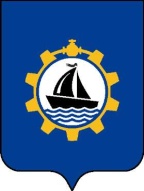 